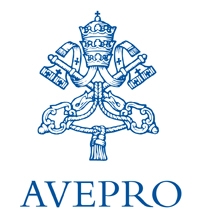 FragebogenBewertung der DidaktikStudiengang, wo Sie eingeschrieben sind………………………………………………………...(CODE)Fach …………………………………………………………………………(CODE)Dozent …….....……………………………………………………………………... (CODE)Informationen über den StudentenMaturität:       Klassisch     Naturwissenschaftlich      Sprachlich      Technisch      Wirtschaft      Anderes         Vollzeit Student: JA  NEIN Art der Einschreibung: Regulär   Repetierend   Ausserhalb des Kurses   Anderes  Studienjahr:     1   2   3   4   5    6 Frequenz des Kurses: -als 50%  50% -75% +mehr 75%  Wenn - als 50% Grund angeben: Arbeit  Andere Lektionen besucht  Anderes 19. Welche Stärken hat dieser Kurs? 20. Wie könnten Ihrer Meinung nach, die Lektionen verbessert werden? 21. Bitte, beschreiben Sie jede besondere Schwierigkeit, die Sie im Kurs angetroffen haben. 22. Finden Sie, dass dieser Fragebogen seinen Zweck erfüllt? 23. Finden Sie, dass noch weitere Fragen vorgesehen sein sollten? 24. Wenn ja, welche?Datum:	____________________ (tt/mm/jj)VIELEN DANK FÜR DIE MITARBEIT!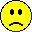 Absolut NEINMehr NEIN als JANicht vorgesehen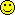 Mehr JA als NeinAbsolut JAOrganisation des Unterrichts1. Ist die Aufgabenlast dieses Unterrichts proportionell zu den angegebenen Credit Points? 2. Genügten Ihre Vorkenntnisse, um die behandelten Themen zu verstehen?3. Waren die behandelten Themen neu oder ergänzten Sie Ihre Kenntnisse, die Sie bereits in anderen Fächern erworben haben?4. Ist das didaktische Material (Power Point, Folien, Skripte, Bibliografie) angemessen für das Studium dieser Materie?5. Resultieren die ergänzenden didaktischen Massnahmen (Übungen, Labors, Seminare etc.) als geeignet, um die Lernziele zu erreichen? (sofern sie nicht vorgesehen sind, bitte dieses dementsprechend ankreuzen)6. Wurde klar über die Vorgehensweise bei den Prüfungen informiert?7.  Waren Sie an den Themen, die im Unterricht behandelt wurden, interessiert? Aspekte, die den Professor betreffen 8. Wurden die Unterrichtszeiten respektiert?9. Ist der Dozent zugänglich für weitere Erklärungen?10. Stimuliert/motiviert der Dozent das Interesse für diese Disziplin?11. Behandelt der Dozent die Themen in einer klaren Art und Weise?12. Sind die Lektionen gut und logisch organisiert? 13. Interagiert der Dozent mit den Studenten? 14. Gesamthaft gesehen, sind Sie zufrieden mit dem Unterricht des Dozenten?Hörsäle und Ausstattungen15. Sind die Hörsäle, wo die Lektionen absolviert werden, angemessen (sieht man gut, hört man gut, findet sich ein freier Platz)?16. Sind die Hörsäle und die Ausstattungen für die ergänzenden didaktischen Massnahmen (Übungen, Labors, Seminar etc.) angemessen? (wenn keine ergänzenden didaktischen Massnahmen vorgesehen sind, bitte entsprechendes Feld ankreuzen)Gesamte Organisation des Studiengangs 17. Ist die gesamte Aufgabenlast aller offiziell vorgesehenen Unterrichte in einem vorgegeben Zeitraum (Bimester, Trimester, Semester) angemessen?18. Ist die gesamte Organisation (Stundenplan, Zwischenprüfungen und Schlussprüfungen) aller offiziell vorgesehenen Unterrichte in einem vorgegeben Zeitraum (Bimester, Trimester, Semester) angemessen?